Автономная некоммерческая организация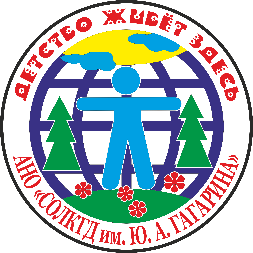 «Санаторно-оздоровительный лагерь круглогодичного действия имени Ю. А. Гагарина»Уважаемые Родители!Администрация санаторно-оздоровительного лагеря имени Ю.А. Гагарина города Заводоуковска предлагает Вам приобрести путевки по софинансированию на весеннюю каникулярную смену «Путешествие по сказкам в кругу друзей!» с 24 по 30 марта 2017 года. Стоимость льготной путевки для ваших детей от 6 до17 лет будет составлять от 4056,50 рублей.    Основная цель этой смены-создание сказочной атмосферы, знакомство с героями и событиями сказок. На смене будет проходить много, много интересных спортивных и творческих мероприятий, а также детей ждут новые направления кружков, студий, мастер-классов, а каких-сюрприз!Условия проживания: 2-х этажный корпус по 4-5 чел. в комнате, санузел, душевые- на этаже.Условия питания: 6-разовое сбалансированное питание.Лечебные услуги: по медицинским показаниям (массаж, физиотерапия (электро-светолечение, УВЧ-терапия, магнитотерапия, Д,Арсенваль), галокамера, лечебная физкультура, сенсорная комната, тренажерный зал, ) Родители! подарите своим детям яркий, познавательный и незабываемый отдых! укрепите их здоровье!Для этого Вам просто нужно предоставить пакет документов:- копия свидетельства о рождении ребенка или паспорта- копия паспортов родителей (стр. фото, прописка, дети, семейное положение)- справки о доходах всех работающих членов семьи по форме 2-НДФЛ за 12 последних календарных месяцев, пенсий, пособий или иных доходов, для неработающих членов семьи-копия трудовой книжки- справка для получения путевки по форме 070У-04- заявление от родителей установленного образцаБолее подробную информацию вы можете получить у специалиста по телефону 8(34542)2-61-20, 2-61-10- Ольга Владимировна. Электронный адрес: gagarin-camp@hotmail.comсайт http://gagarin-lager .ru/